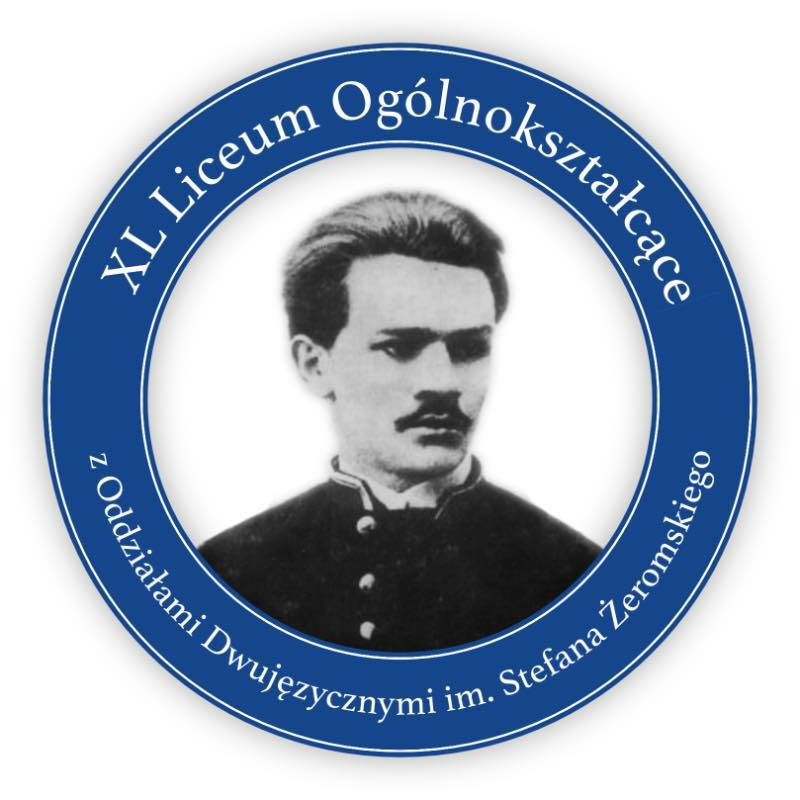 Plan działania XL Liceum Ogólnokształcącego z Oddziałami Dwujęzycznymi  im. Stefana Żeromskiego w Warszawiena rzecz poprawy zapewniania dostępności osobom ze szczególnymi potrzebami na lata 2021 – 2022Czerwiec 2021 r.Podstawa opracowania planu:Ustawa z dnia 19 lipca 2019 r. o zapewnianiu dostępności osobom ze szczególnymi potrzebami:ustawa wskazuje (w art. 14) konieczność przygotowania i wdrożenia dla organu, zgodnie z wymaganiami określonymi w art. 6*, planu działania na rzecz poprawy zapewniania dostępności,wymagana jest, zgodnie z art. 14 ww. ustawy, publikacja planu na stronie BIP, ale w odniesieniu do organu m.in. administracji samorządowej,termin sporządzenia planu ustawowo nie jest określony. Zarządzenie Nr 1179/2020 Prezydenta m.st. Warszawy z dnia 24 września 2020 r. 
w sprawie podziału zadań i odpowiedzialności w zakresie zapewniania dostępności osobom ze szczególnymi potrzebami:zgodnie z Zarządzeniem nr 1179/2020 (§5 ust. 2 zarządzenia) kierownicy jednostek organizacyjnych mają  obowiązek opracowania i realizacji  planu podnoszenia dostępności dla własnej jednostki,zarządzenie rekomenduje (§ 5 ust. 3 zarządzenia) osobom prawnym  m.st. Warszawy 
(z wyłączeniem spółek prawa handlowego) analogiczne działania – również opracowanie i realizację planu podnoszenia dostępności,dla jednostek organizacyjnych m.st. Warszawy termin opracowania planu nie został dotychczas wyznaczony zarządzeniem, nie nałożono obowiązku publikacji planu na BIP. Rekomendowany termin opracowania planu dla jednostek organizacyjnych m.st. Warszawy: dla planu ramowego – 30 października 2021 r.  dla planu rocznego na każdy kolejny rok  do 30 listopada     do 30 czerwca 2021 r. – projekt planu na 2022 r.  Zasady składania planu:plan ramowy oraz każdorocznie plan działań powinny być zatwierdzone przez dyrektorów jednostek i przekazane do wiadomości burmistrzów/ dyrektorów biur nadzorujących;kto odpowiada – dyrektor, może zlecić odpowiedzialność koordynatorowi koordynację opracowania planu i następnie monitorowania jego realizacjinie ma obowiązku publikacji planu przez jednostki organizacyjne/ osoby prawne na stronie BIP Cel i zasadność opracowania planu :Celem opracowania i realizacji planu jest określenie długookresowych niezbędnych zmian w podmiocie publicznym w obszarze zapewnienia dostępności i sukcesywne wdrażanie rozwiązań służących zapewnieniu  dostępności osobom ze szczególnymi potrzebami. W planie należy – na postawie przeprowadzonej oceny lub samooceny - określić wszystkie niezbędne i realne do przeprowadzenia działania, aby zapewnić dostępność miejsca oraz świadczonych usług na poziomie co najmniej wymaganym ustawowo (art. 6 ww. ustawy), w tym: opracowanie niezbędnych procedur dla mieszkańców, dla pracowników, realizację niezbędnych zakupów i inwestycji wynikających z konieczności zapewnienia dostępności. Plany działań na rzecz podnoszenia dostępności mogą stanowić także mechanizm "wyjaśniający i obronny" w sytuacji postępowania administracyjnego uruchamianego przez PFRON po złożeniu skargi na brak dostępności. Konieczne jest zidentyfikowanie i wskazanie niezbędnych  działań mających na celu zapewnienie wymaganej dostępności na poziomie minimalnym, zawierające harmonogram tych działań wraz z odniesieniem do budżetu, jako zabezpieczenie realizacji.  Ważne:Po wskazanym ustawowo terminie przejściowym na zapewnienie minimalnych wymagań dostępności określonych w art. 6 ww. ustawy ust. 1 i 3, niespełnienie minimalnych wymagań może skutkować nałożeniem na podmiot publiczny decyzji administracyjnej o wymaganiu zapewnienia dostępności, a w wypadku braku realizacji, karą grzywny. Zakres czasowy i sposób przygotowania planu:Plan powinien zostać przygotowany w następujący sposób:  w pierwszym kroku należy stworzyć plan ramowy i następnie dla każdego roku odrębnie plan działań rocznych (z wyłączeniem planu na 2022 r.). Plan ramowy obejmujący okres do 2030 roku - powinien ujmować wszystkie działania niezbędne 
i możliwe do przeprowadzenia dla zapewniania minimalnej wymaganej dostępności, realne do realizacji we wskazanym okresie:rekomendowany termin przygotowania pierwszego planu ramowego – 30 października 2021 r. Roczny Plan działań – plany roczne powinny stanowić uszczegółowienie działań ujętych w planie wieloletnim  i umiejscowienie ich w budżecie, przygotowywanym odrębnie na każdy rok:  rekomendowany termin przygotowania planu rocznego – do 30 listopada na rok kolejny,projekt planu działań na 2022 r. powinien zostać przygotowany do 30 czerwca 2021 r.      Zawartość Planu ramowego i rocznego/ sposób precyzowania działań:Plan ramowy powinien ujmować projektowane działania do realizacji w perspektywie długookresowej – działania obejmujące minimum na rzecz spełnienia wymagań wskazanych w art. 6 ww. ustawy. W planie należy uwzględnić działania w trzech obszarach i określonych dla tych obszarów zakresach.Działania umieszczane w planie ramowym powinny być formułowane w sposób ogólny, jako element planu – zadanie, mające na celu podniesienie dostępności.Nie ma konieczności rozpisywania szczegółowych działań/ etapów dot. realizacji jednego zadania.W planie można zawrzeć inne działania prowadzone/ planowane przez jednostkę, mające na celu zapewnianie dostępności, które nie wynikają wprost z wymagań ustawowych. II. Struktura dokumentów:Plan ramowy – co zawiera:Diagnoza – umieszczana tylko w planie ramowym. – w załączeniu (nr 1)Cel diagnozy:W diagnozie należy opisać zdiagnozowany poziom zapewniania dostępności. Punktem wyjścia powinien być stan opisany w złożonym raporcie ze stanu zapewniania dostępności przez podmiot oraz przeprowadzone oceny/ audyty dostępności.  Co się składa na diagnozę:informacja jaki jest stan zapewniania dostępności w trzech obszarach (architektonicznym, cyfrowym oraz informacyjno-komunikacyjnym),opisy dotychczas prowadzonych działań i istniejących procedur zapewniania dostępności,konkretne wskazania (wniosków/ zaleceń do wdrożenia) z oceny dostępności (w tym 
z raportów i rekomendacji, stanowiących wyniki przeprowadzonych audytów dostępności) dla poszczególnych obszarów dostępności. Wzór/ przykład prezentacji diagnozy (wzór tabel) – odwołanie do załączników:Kierunki działań w planie ramowym – założenia długofalowych działań na okres do 2030 roku: opracowane/ ustalone po zdefiniowaniu niezbędnych działań w zakresie poprawy dostępności w trzech obszarach (architektonicznej, cyfrowej oraz informacyjno-komunikacyjnej),niezbędne działania określone przede wszystkim na podstawie wyników audytów/ oceny dostępności i zebranych informacji/ wynikające z raportu o stanie zapewniania dostępności (składanym w PS GUS do 31 marca b.r.),inne planowane/ przygotowywane działania do zrealizowania,zalecenie/ zalecenia do wdrożenia oraz ewentualnie: przybliżony czas realizacji zadania.Plan roczny – co zawiera/ struktura dokumentu:Plan roczny powinien zawierać harmonogram realizacji działań/ wdrażania zmian w trzech obszarach dostępności, będący uszczegółowieniem działań dla każdego kolejnego roku z planu wieloletniego:działania ujęte jako element planu w harmonogramie – propozycje/ kierunki działań określone w planie wieloletnim,termin realizacji poszczególnych działań/ zadań,delegacja odpowiedzialności – wskazanie kto/ jaka komórka organizacyjna jest odpowiedzialny/a za realizację,kosztorys – szacunkowe koszty realizacji zadania - koszt w odniesieniu do każdego wskazanego działania/ zadania (elementu planu).Schemat harmonogramu (należy przygotować w podziale na trzy obszary dostępności):Monitoring: Roczny monitoring realizacji Planu -  W ramach procesu monitoringu powinna być przygotowana roczna informacja z realizacji planu działania za rok poprzedni. Na jego podstawie możliwe będzie formułowanie wniosków w zakresie stanu realizacji działań wynikających z przyjętego planu (tabele monitoringu rocznego) – to forma sprawozdania rocznego z realizacji działań rocznych z potwierdzeniem poniesionych kosztów/ ocena stanu realizacji działań wynikających z przyjętego planu,. Monitoring wdrażania dostępności  - monitorowanie dostępności podmiotu wymaga sprawdzania jak dostępność jest realizowana w praktyce. Wskazane jest opracowanie odrębnych wewnętrznych procedur przez podmiot (każdą jednostkę organizacyjną) sprawdzających działanie wdrożonych rozwiązań zapewaniających dostępność np.: raz w miesiącu/ tygodniu weryfikacja czy system tłumacza migowego – on- line działa poprawnie, raz w  miesiącu/ tygodniu  weryfikacja czy podnośnik/ platforma działa oraz czy obsługa wie jak obsłużyć urządzenie, raz w miesiącu przegląd czy opublikowane treści na stronie internetowej są dostępne.         Zasady prowadzenia monitoringu:Tabele monitoringu rocznego – sprawozdania roczne ze zrealizowanych działań na rzecz zapewnienia dostępności powinny być przekazywane do Pełnomocnika Prezydenta m.st. Warszawy ds. dostępności poprzez dyrektorów/ burmistrzów nadzorujących – do końca stycznia każdego roku (sprawozdanie za rok poprzedni).Do Pełnomocnika Prezydenta ds. dostępności należy skierować:przedstawienie poziomu zaawansowania realizacji działań (samoocena) – w odniesieniu do planu wieloletniego,przedstawienie działania rocznego wraz z kosztami.Koordynatorzy ds. dostępności wyznaczeni w biurach/ dzielnicach oraz Wydział dostępności/ Pełnomocnik Prezydenta ds. dostępności nie sprawdza/ nie weryfikuje opracowanych planów. Art. 6. Minimalne wymagania służące zapewnieniu dostępności osobom ze szczególnymi potrzebami obejmują: 1) w zakresie dostępności architektonicznej: zapewnienie wolnych od barier poziomych i pionowych przestrzeni komunikacyjnych budynków, instalację urządzeń lub zastosowanie środków technicznych i rozwiązań architektonicznych w budynku, które umożliwiają dostęp do wszystkich pomieszczeń, z wyłączeniem pomieszczeń technicznych, zapewnienie informacji na temat rozkładu pomieszczeń w budynku, co najmniej w sposób wizualny i dotykowy lub głosowy, zapewnienie wstępu do budynku osobie korzystającej z psa asystującego, o którym mowa w art. 2 pkt 11 ustawy z dnia 27 sierpnia 1997 r. o rehabilitacji zawodowej i społecznej oraz zatrudnianiu osób niepełnosprawnych (Dz. U. z 2019 r. poz. 1172 i 1495),zapewnienie osobom ze szczególnymi potrzebami możliwości ewakuacji lub ich uratowania w inny sposób; 2) w zakresie dostępności cyfrowej – wymagania określone w ustawie z dnia 4 kwietnia 2019 r. o dostępności cyfrowej stron internetowych i aplikacji mobilnych podmiotów publicznych; Dziennik Ustaw – 3 – Poz. 16963) w zakresie dostępności informacyjno-komunikacyjnej: obsługę z wykorzystaniem środków wspierających komunikowanie się, o których mowa w art. 3 pkt 5 ustawy z dnia 19 sierpnia 2011 r. o języku migowym i innych środkach komunikowania się (Dz. U. z 2017 r. poz. 1824), lub przez wykorzystanie zdalnego dostępu online do usługi tłumacza przez strony internetowe i aplikacje, instalację urządzeń lub innych środków technicznych do obsługi osób słabosłyszących, w szczególności pętli indukcyjnych, systemów FM lub urządzeń opartych o inne technologie, których celem jest wspomaganie słyszenia, zapewnienie na stronie internetowej danego podmiotu informacji o zakresie jego działalności – w postaci elektronicznego pliku zawierającego tekst odczytywalny maszynowo, nagrania treści w polskim języku migowym oraz informacji w tekście łatwym do czytania, zapewnienie, na wniosek osoby ze szczególnymi potrzebami, komunikacji z podmiotem publicznym w formie określonej w tym wniosku. DziałanieStan (czy zrealizowany)Zalecenia do wdrożenia/wnioski Ocena dostępności  architektonicznejTAK/NIE1.2.Element planuCzas realizacjiNiezbędne działania/kroki milowe/punkty kontroli postępów pracOsoba/dział odpowiedzialna/yKosztWdrożenie wniosku  1 Wdrożenie zalecenia 2 Wdrożenie zalecenia 3